			               Name_______________________  HR___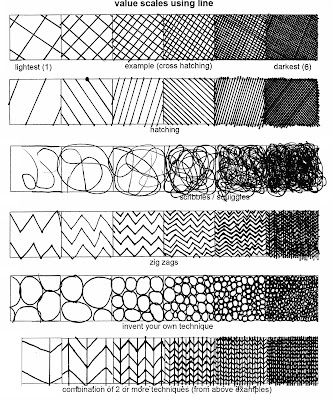 Value Scale Using LineUse the example on the left as a guide to complete the worksheet in your own drawing style.  Lines that are farther apart showLightest (1)					Cross hatching			     		Darkest (7)Lightest (1)					Hatching	    	 		        		Darkest (7)Lightest (1)					Scribbles	    	 		             Darkest (7)Lightest (1)					Zig-Zag	    	 		  	             Darkest (7)Lightest (1)					Circles	    	 		   	             Darkest (7)Lightest (1)		Combination of 2 Techniques above- (Do NOT copy the example)   	               Darkest (7)